Выполните работу на отдельном листе, принести на следующее очное занятие. Задачи решить подробно. Нумерация страниц к электрической схеме не относится.ВАЖНО! Задачи решить и оформить стандартным способом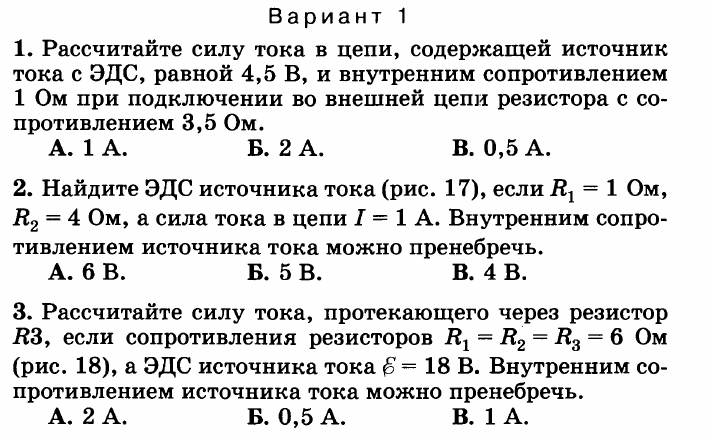 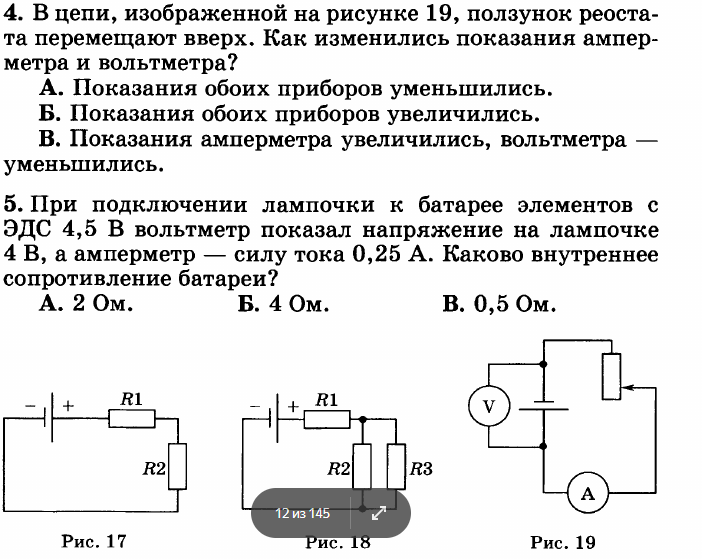 